§5-428.  Presentation and allowance of claim1.  Claims against estate or protected person.  A conservator may pay, or secure by encumbering property included in the conservatorship estate, a claim against the conservatorship estate or the individual subject to conservatorship arising before or during the conservatorship on presentation and allowance in accordance with the priorities under subsection 4.  A claimant may present a claim by:A.  Sending or delivering to the conservator a statement in a record of the claim, indicating its basis, the name and address of the claimant and the amount claimed; or  [PL 2017, c. 402, Pt. A, §2 (NEW); PL 2019, c. 417, Pt. B, §14 (AFF).]B.  Filing with the court a record of the claim, in a form acceptable to the court, and sending or delivering a copy of the statement to the conservator.  [PL 2017, c. 402, Pt. A, §2 (NEW); PL 2019, c. 417, Pt. B, §14 (AFF).][PL 2017, c. 402, Pt. A, §2 (NEW); PL 2019, c. 417, Pt. B, §14 (AFF).]2.  Presented claim; allowance; disallowance.  A claim under subsection 1 is presented on receipt by the conservator of the statement of claim by the conservator or the filing with the court of the claim, whichever first occurs.  A presented claim is allowed if it is not disallowed by the conservator in a record sent or delivered to the claimant not later than 60 days after its presentation.  Before payment the conservator may change an allowance of the claim to a disallowance in whole or in part, but not after allowance under a court order or order directing payment of the claim.  Presentation of a claim tolls the running of a statute of limitations that has not expired relating to the claim until 30 days after its disallowance.[PL 2017, c. 402, Pt. A, §2 (NEW); PL 2019, c. 417, Pt. B, §14 (AFF).]3.  Unpaid claim.  A claimant whose claim under subsection 1 has not been paid may petition the court to determine the claim at any time before it is barred by a statute of limitations, and the court may order its allowance, payment or security by encumbering property included in the conservatorship estate.  If a proceeding is pending against the individual subject to conservatorship at the time of appointment of the conservator or is initiated thereafter, the moving party shall give the conservator notice of the proceeding if it could result in creating a claim against the conservatorship estate.[PL 2017, c. 402, Pt. A, §2 (NEW); PL 2019, c. 417, Pt. B, §14 (AFF).]4.  Distribution; order.  If a conservatorship estate is likely to be exhausted before all existing claims are paid, the conservator shall distribute the estate in money or in kind in payment of claims in the following order:A.  Costs and expenses of administration;  [PL 2017, c. 402, Pt. A, §2 (NEW); PL 2019, c. 417, Pt. B, §14 (AFF).]B.  A claim of the Federal Government or State Government having priority under law other than this Act;  [PL 2017, c. 402, Pt. A, §2 (NEW); PL 2019, c. 417, Pt. B, §14 (AFF).]C.  A claim incurred by the conservator for support, care, education, health or welfare previously provided to the individual subject to conservatorship or an individual who is in fact dependent on the individual subject to conservatorship;  [PL 2017, c. 402, Pt. A, §2 (NEW); PL 2019, c. 417, Pt. B, §14 (AFF).]D.  A claim arising before the conservatorship; and  [PL 2017, c. 402, Pt. A, §2 (NEW); PL 2019, c. 417, Pt. B, §14 (AFF).]E.  All other claims.  [PL 2017, c. 402, Pt. A, §2 (NEW); PL 2019, c. 417, Pt. B, §14 (AFF).][PL 2017, c. 402, Pt. A, §2 (NEW); PL 2019, c. 417, Pt. B, §14 (AFF).]5.  Preference of claims.  Preference may not be given in the payment of a claim under subsection 4 over another claim of the same class.  A claim due and payable may not be preferred over a claim not due unless:A.  Doing so would leave the conservatorship estate without sufficient funds to pay the basic living and health care expenses of the individual subject to conservatorship; and  [PL 2017, c. 402, Pt. A, §2 (NEW); PL 2019, c. 417, Pt. B, §14 (AFF).]B.  The court authorizes the preference under section 5‑414, subsection 1, paragraph H.  [PL 2017, c. 402, Pt. A, §2 (NEW); PL 2019, c. 417, Pt. B, §14 (AFF).][PL 2017, c. 402, Pt. A, §2 (NEW); PL 2019, c. 417, Pt. B, §14 (AFF).]6.  Security interest in conservatorship estate.  If assets of a conservatorship estate are adequate to meet all existing claims, the court, acting in the best interest of the individual subject to conservatorship, may order the conservator to grant a security interest in the conservatorship estate for payment of a claim at a future date.[PL 2017, c. 402, Pt. A, §2 (NEW); PL 2019, c. 417, Pt. B, §14 (AFF).]SECTION HISTORYPL 2017, c. 402, Pt. A, §2 (NEW). PL 2017, c. 402, Pt. F, §1 (AFF). PL 2019, c. 417, Pt. B, §14 (AFF). The State of Maine claims a copyright in its codified statutes. If you intend to republish this material, we require that you include the following disclaimer in your publication:All copyrights and other rights to statutory text are reserved by the State of Maine. The text included in this publication reflects changes made through the First Regular and First Special Session of the 131st Maine Legislature and is current through November 1. 2023
                    . The text is subject to change without notice. It is a version that has not been officially certified by the Secretary of State. Refer to the Maine Revised Statutes Annotated and supplements for certified text.
                The Office of the Revisor of Statutes also requests that you send us one copy of any statutory publication you may produce. Our goal is not to restrict publishing activity, but to keep track of who is publishing what, to identify any needless duplication and to preserve the State's copyright rights.PLEASE NOTE: The Revisor's Office cannot perform research for or provide legal advice or interpretation of Maine law to the public. If you need legal assistance, please contact a qualified attorney.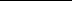 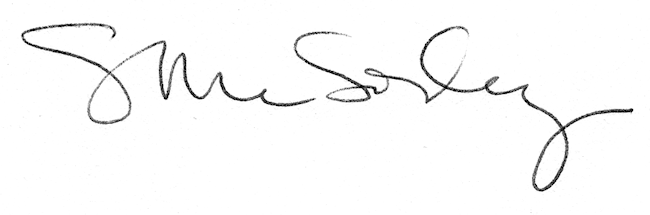 